Структурное подразделение «Детский сад №11 комбинированного вида»МБДОУ «Детский сад «Радуга» комбинированного вида»Рузаевского муниципального районаКРАТКОСРОЧНЫЙ ПРОЕКТв старшей группе «Звездочка»«Все на земле от материнских рук»Музыкальный руководитель:Коряченко Д. Л.Рузаевка 2020Краткосрочный проект«Всё на земле от материнских рук!»в старшей группеВид проекта: По продолжительности: краткосрочный Участники: дети старшей группы № 3 «Звездочка»воспитатели.музыкальный руководительфиз. инструкторТип проекта: познавательно – творческий.Сроки реализации проекта: 19.11.2020г. – 26.11.2020г.Проблема:Мать считается хранительницей семьи. И, конечно, именно мама играет важную роль в жизни каждого человека. Любовь мамы - это забота и помощь во всём. Развитие отношений  между ребёнком дошкольного возраста и матерью  имеет большое значение  для развития личности ребёнка. Дети часто не знакомы с такими понятиями. как забота, сопереживание и сочувствие. Любовь к матери делает людей благородными, порядочными и достойными уважения .Цель проекта:Формировать представление детей о празднике "День Матери".Воспитывать чуткое, доброе, заботливое отношение и любовь к своей маме.Задачи проекта:  обобщать знания детей дошкольного возраста о празднике «День     матери»;                                                                                               воспитать чувства любви и уважения к маме;способствовать развитию эмоциональной отзывчивости у детей;способствовать созданию семейных традиций, теплых взаимоотношений в семье;побудить детей выразить благодарность своим матерям за заботу через продуктивную деятельность (аппликацию, рисование, лепку).Формы реализации проекта:Непосредственно образовательная деятельность;Совместная деятельность взрослого и ребёнка;Художественно-творческая деятельность. Подготовительный этап: подбор художественной литературы; подбор иллюстраций ко дню матери; подбор музыкального репертуара; подготовка к  итоговому мероприятию "Руки моей мамы" Основной этап: Дидактические игры: «Ласковое слово для мамы», «Назови детенышей».Беседы «Вот какая мама - золотая прямо», «Мама самый дорогой человек на свете», «Как мы с мамой играем», «Самый дорогой человек».Чтение художественной литературы:Елена Благинина "Вот какая мама", Борис Емельянов "Рассказы о маме", Владимир Сутеев " Мамин праздник".Художественное творчество: Конструирование «Мамочке любимой я бусы подарю» из коктейльных трубочек.Рисование «Цветы для мамы».Лепка  «Угощение для мамы».Речевое развитие: словесные игры «Профессия мамы».Физическое развитие: пальчиковая гимнастика «Помощник», пальчиковая игра «Мамин праздник», дыхательное упражнение «Мы устали», «Поздравляем с праздником мам!», игра «Подарок маме», утренняя гимнастика «Маму я свою люблю».Художественно-эстетическое развитие: разучивание песен «Нужные слова», «Поздравляем мам», разучивание танца «Далеко от мамы», слушание музыки «Колыбельная», муз. игра «Ласковые слова»Заключительный этап: Выставка детских рисунков «Улыбка моей мамы»; Праздничное мероприятие  «Руки моей мамы»;Показ презентации «День Матери»;Предполагаемый результат: В ходе проекта дети получат новые знания о празднике «День матери» в России и  его традициях,                                                научатся составлять рассказы описательного характера о своей маме и своей семье;       появится  желание быть похожими на близких людей в делах, поступках,  заботливое и  уважительное отношение к матери.Дидактическая игра: «Назови детенышей».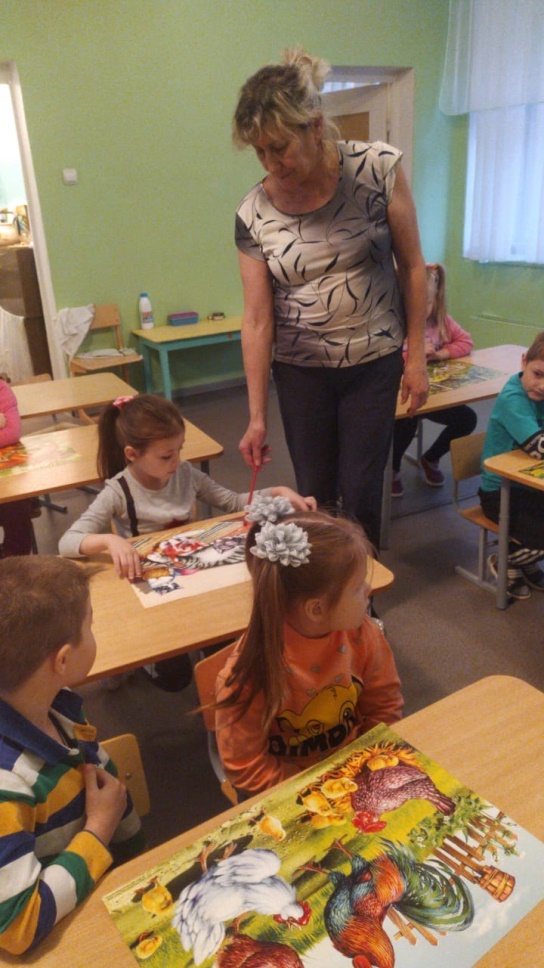 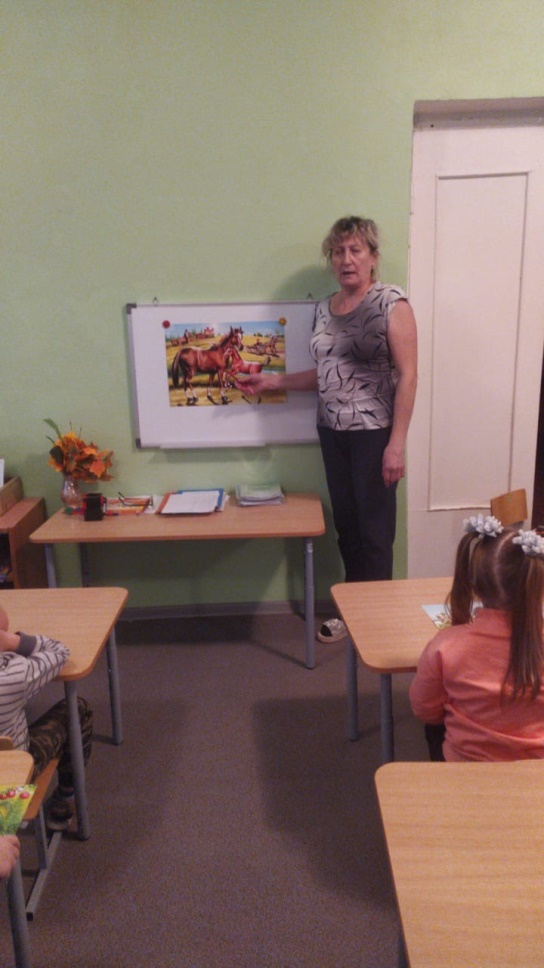 Пальчиковая гимнастика на физкультурных занятиях «Помощник», пальчиковая игра «Мамин праздник»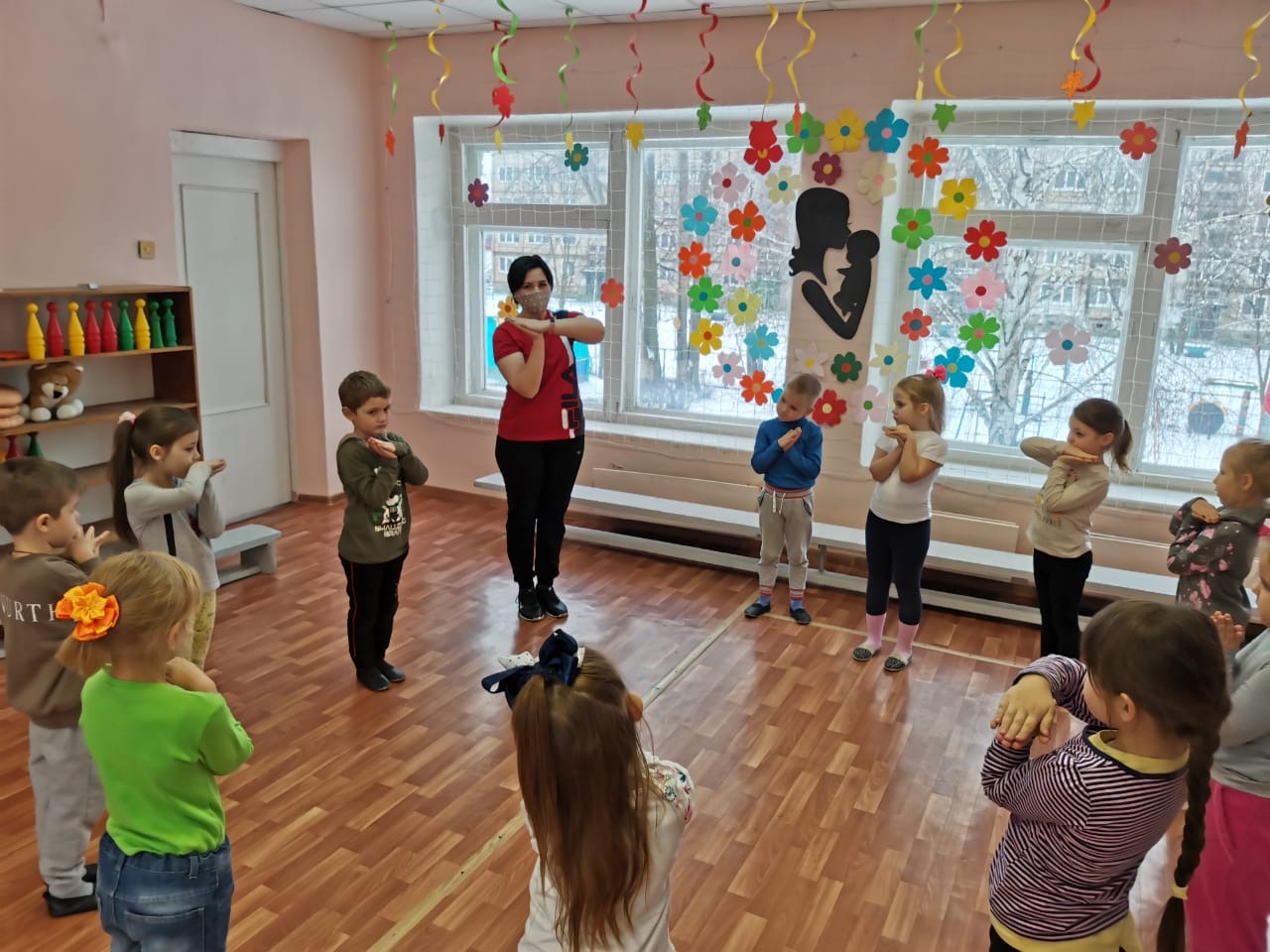 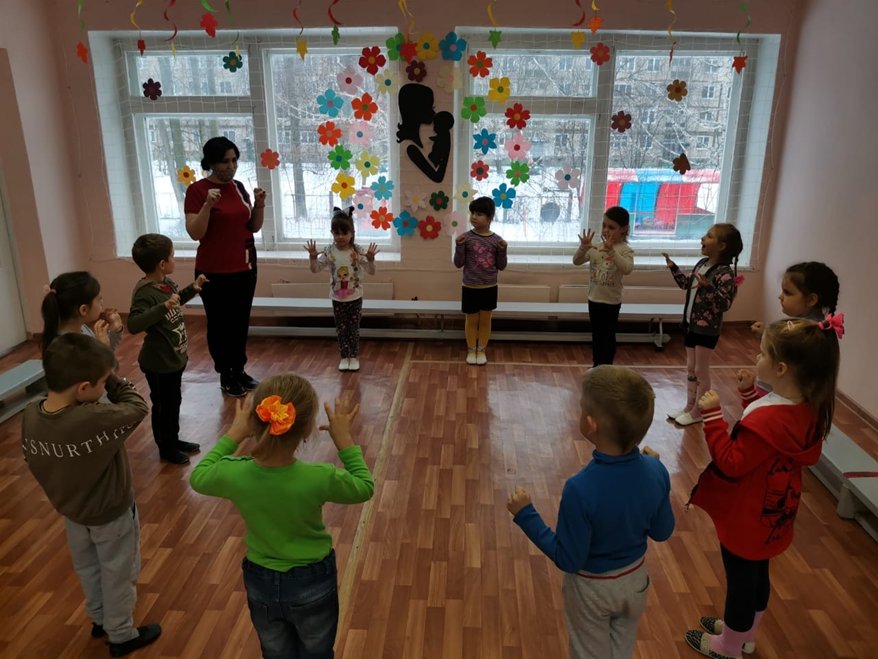 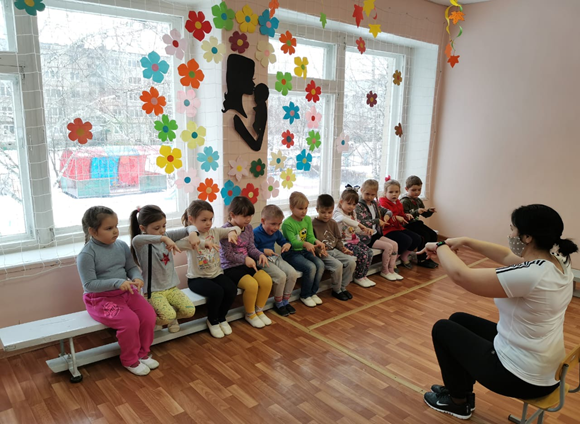 Упражнение «Мы устали», «Поздравляем с праздником мам!»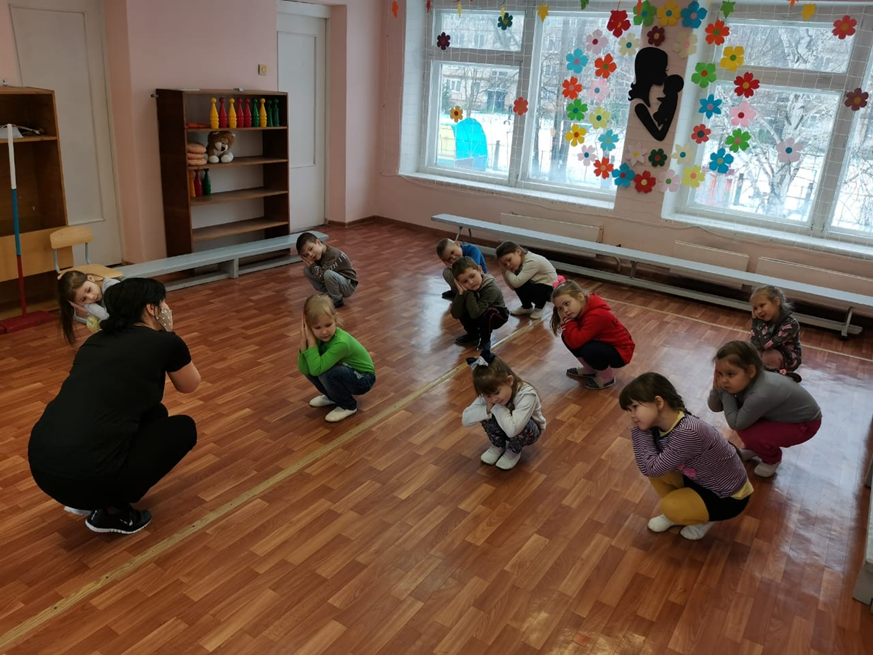 Игра «Подарок маме», утренняя гимнастика «Маму я свою люблю».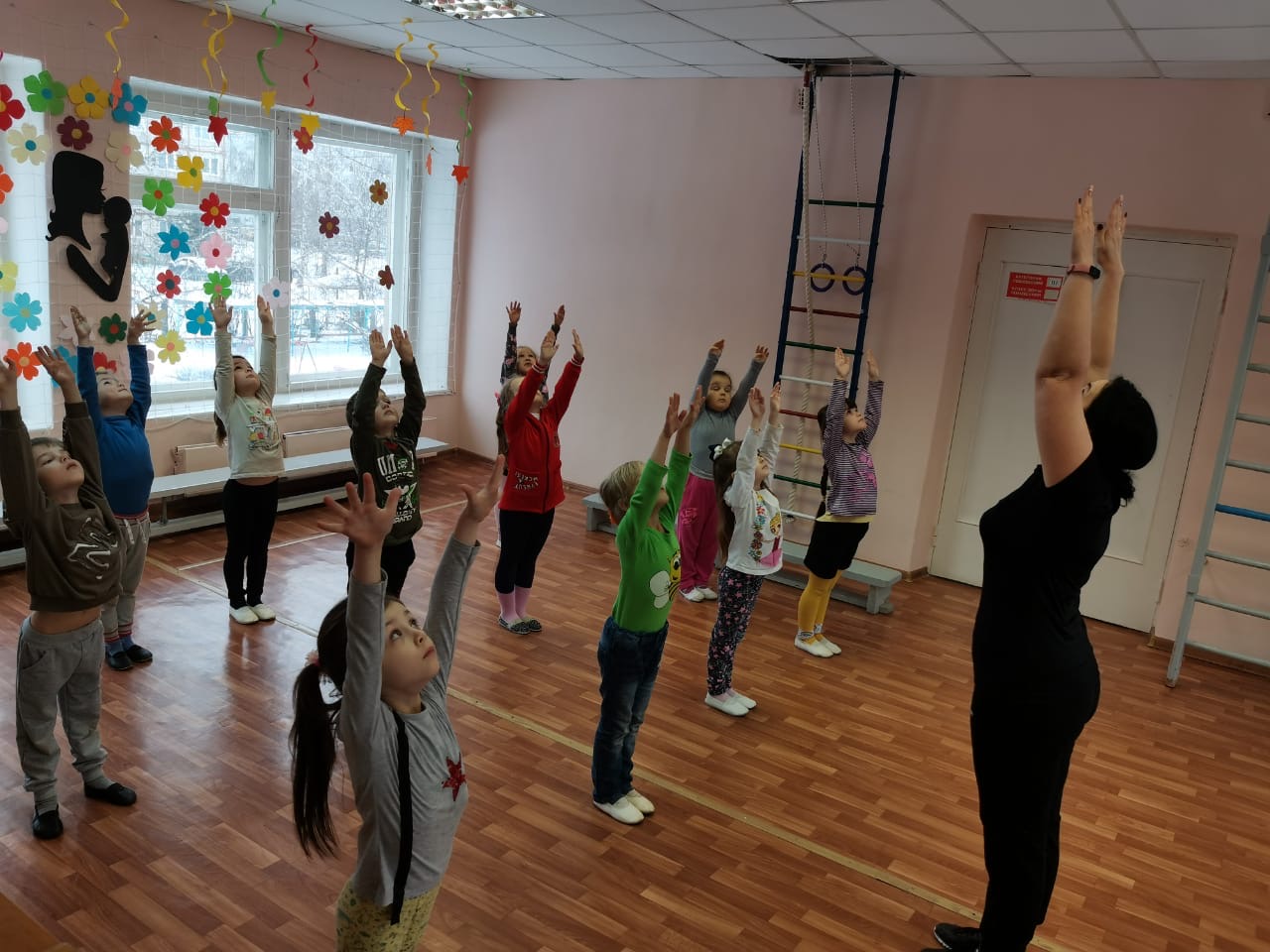 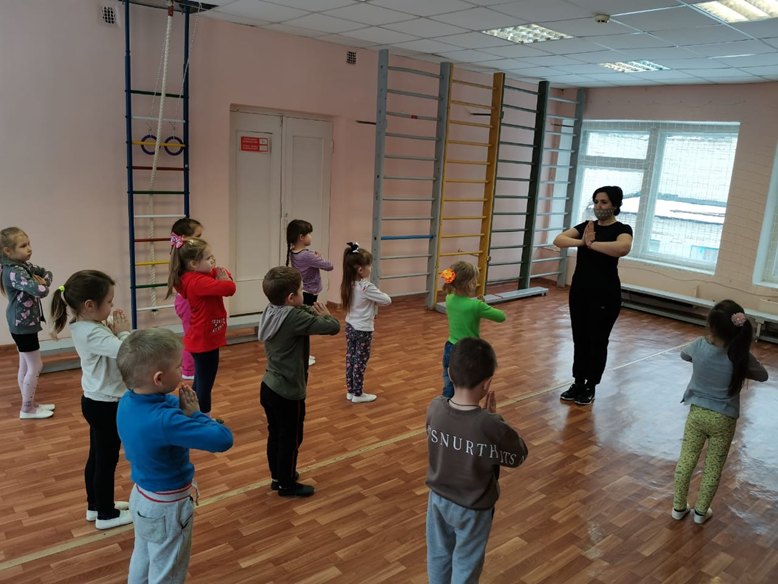 Рисование «Цветы для мамы».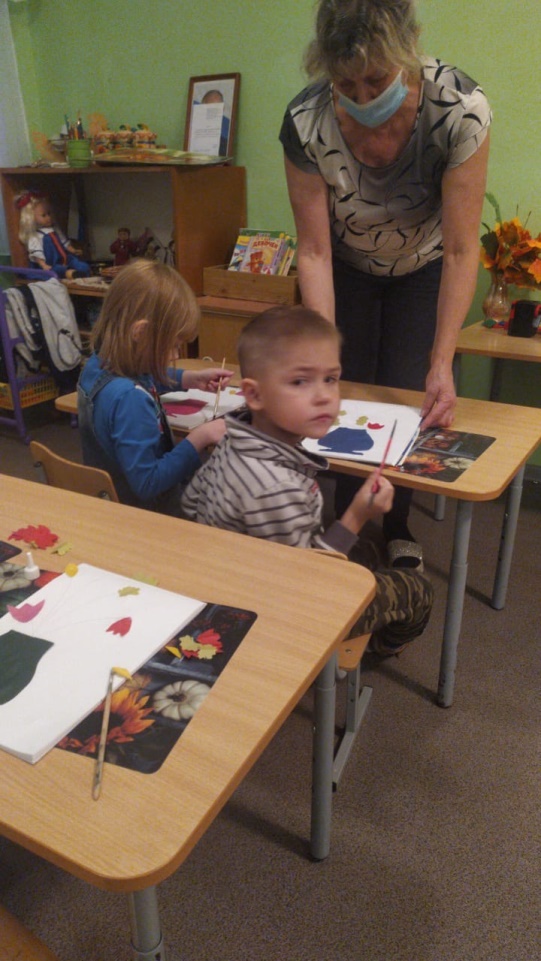 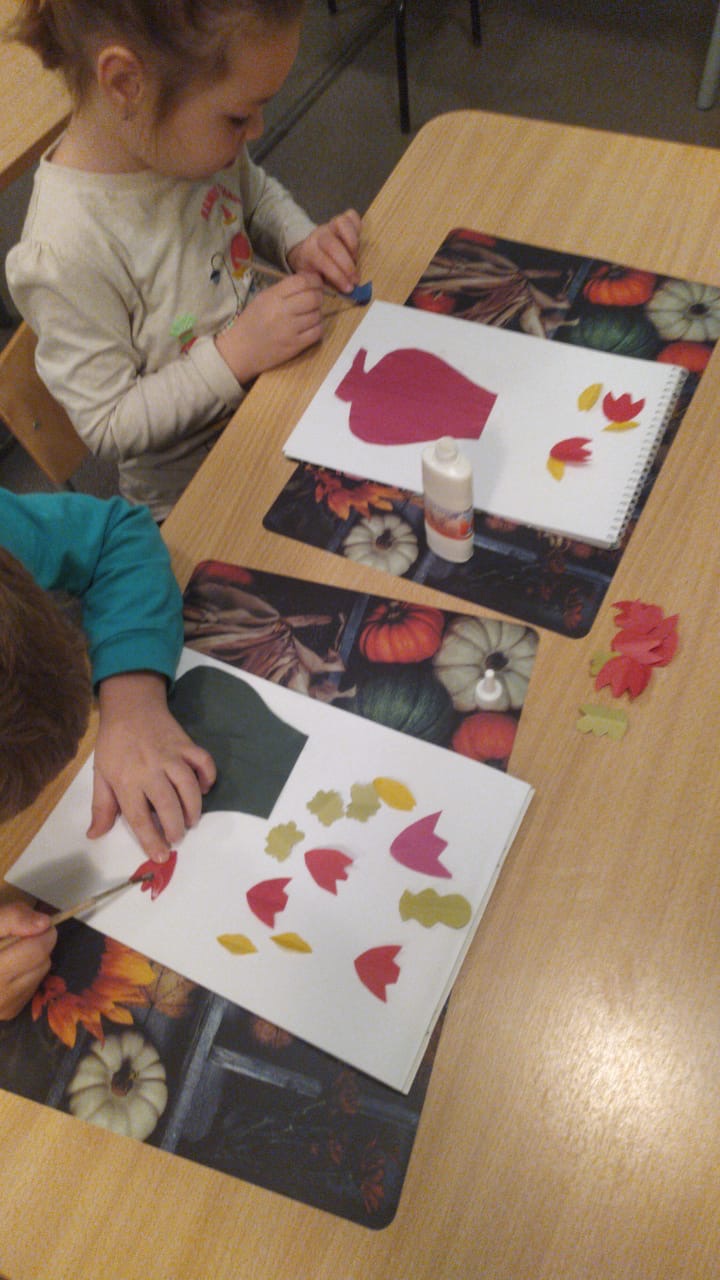 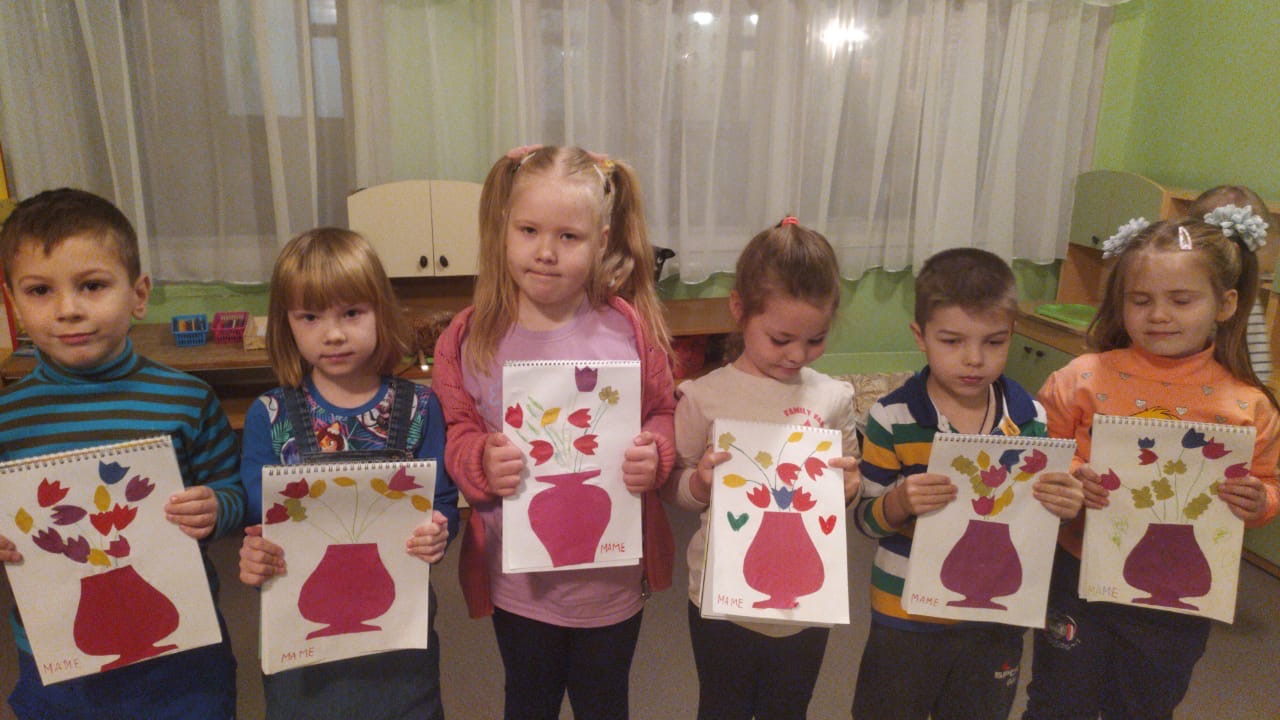 Конструирование «Мамочке любимой я бусы подарю» из коктейльных трубочек.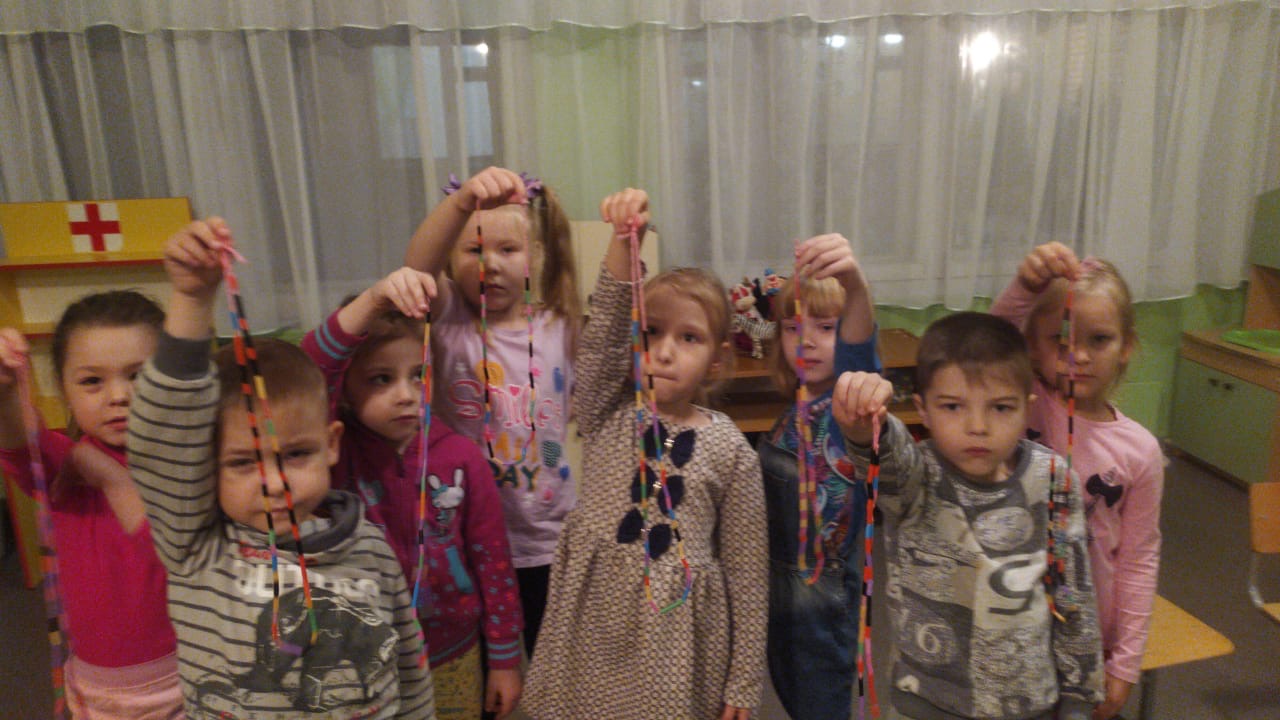 Лепка  «Угощение для мамы».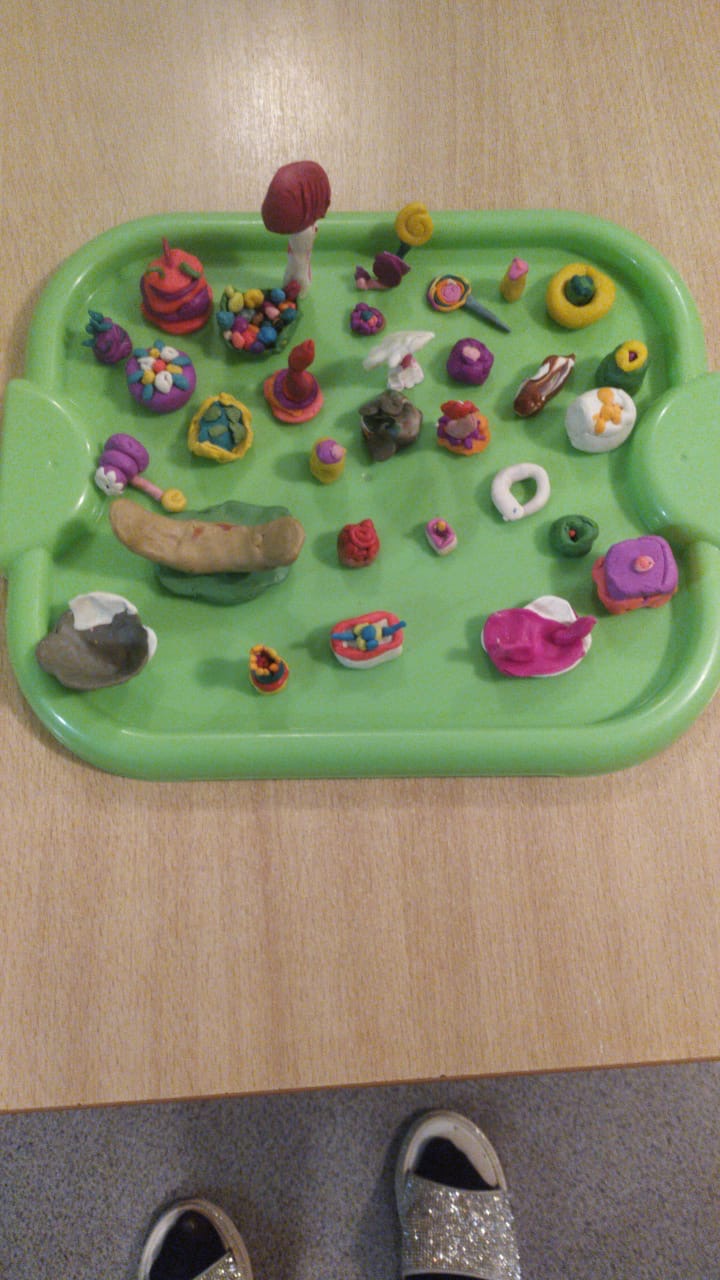 Разучивание песен на музыкальных занятиях «Нужные слова», «Поздравляем мам»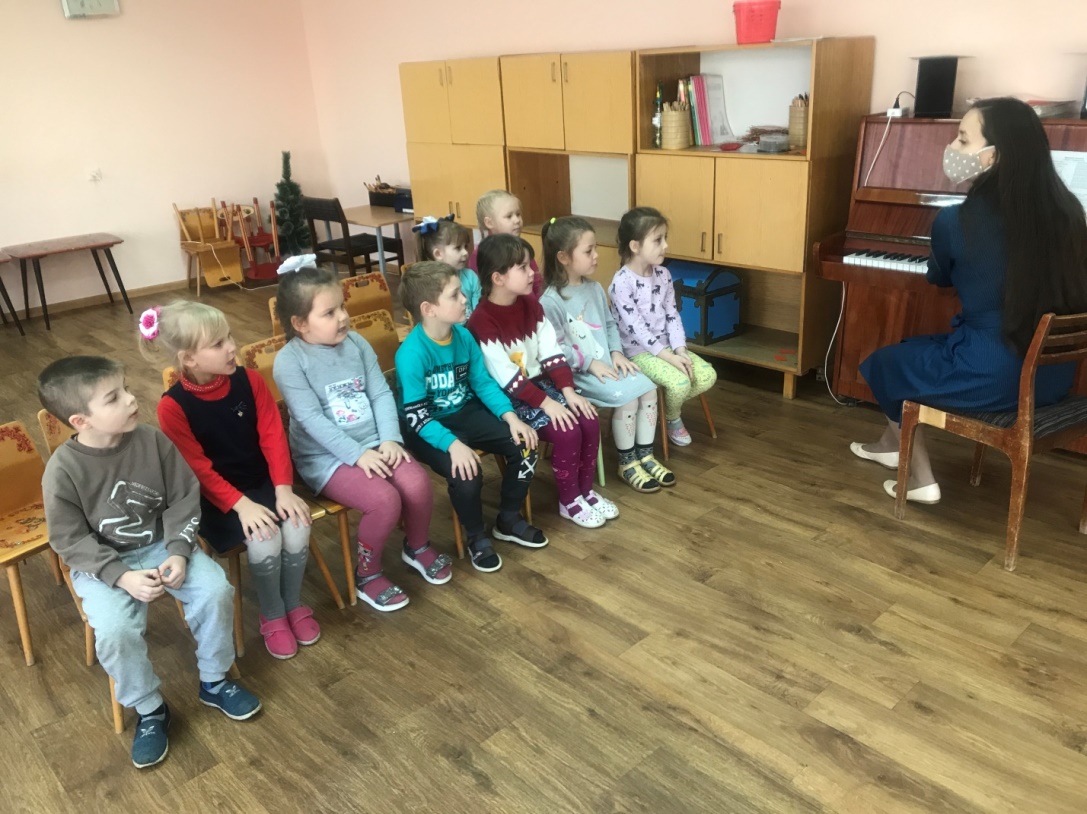 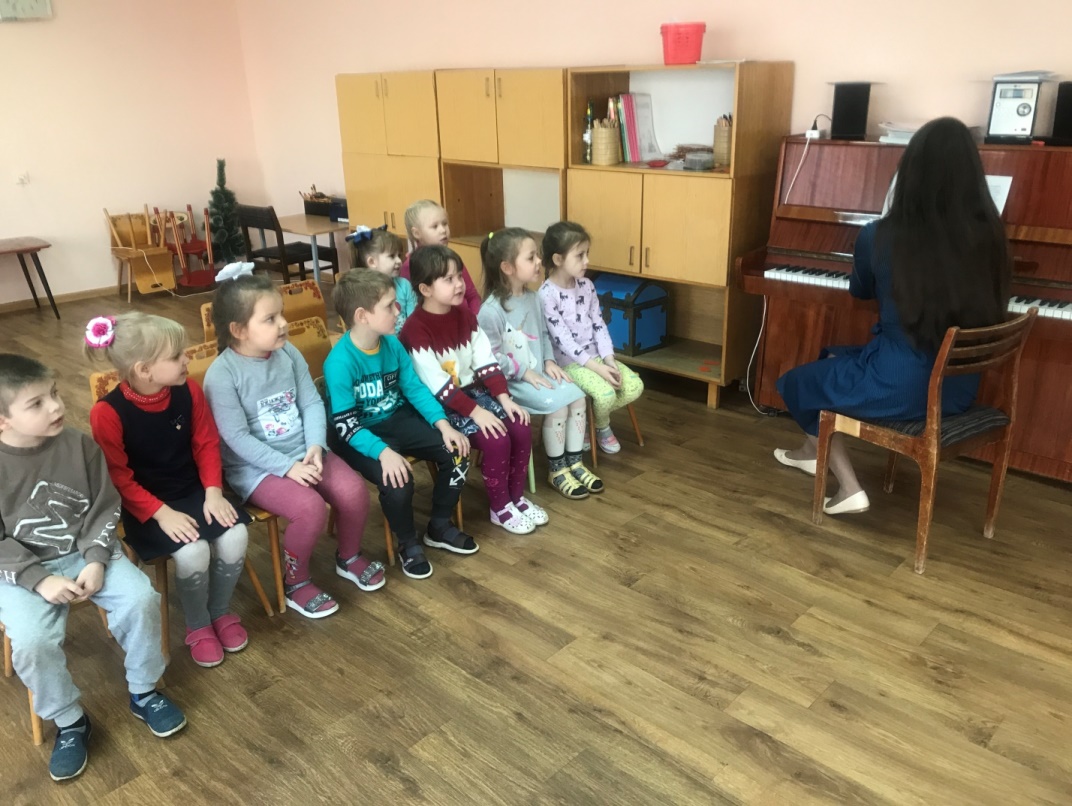 Разучивание танца «Далеко от мамы»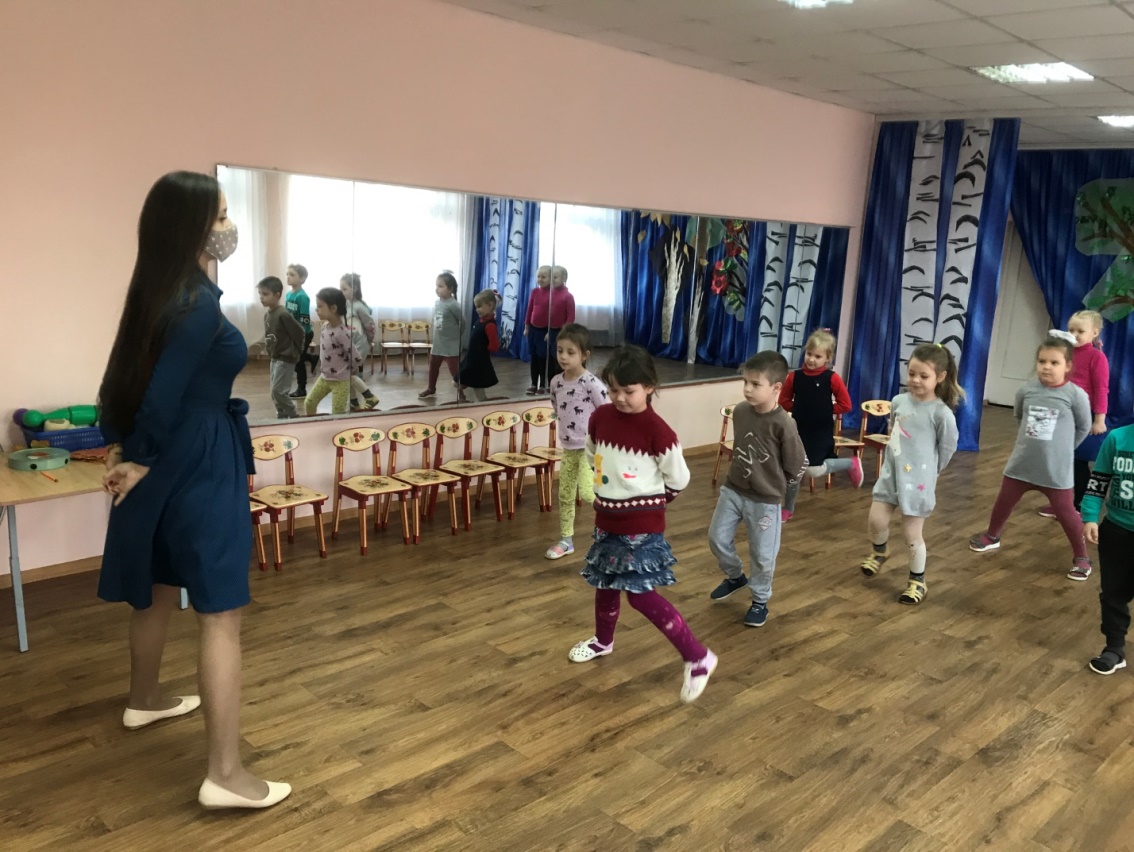 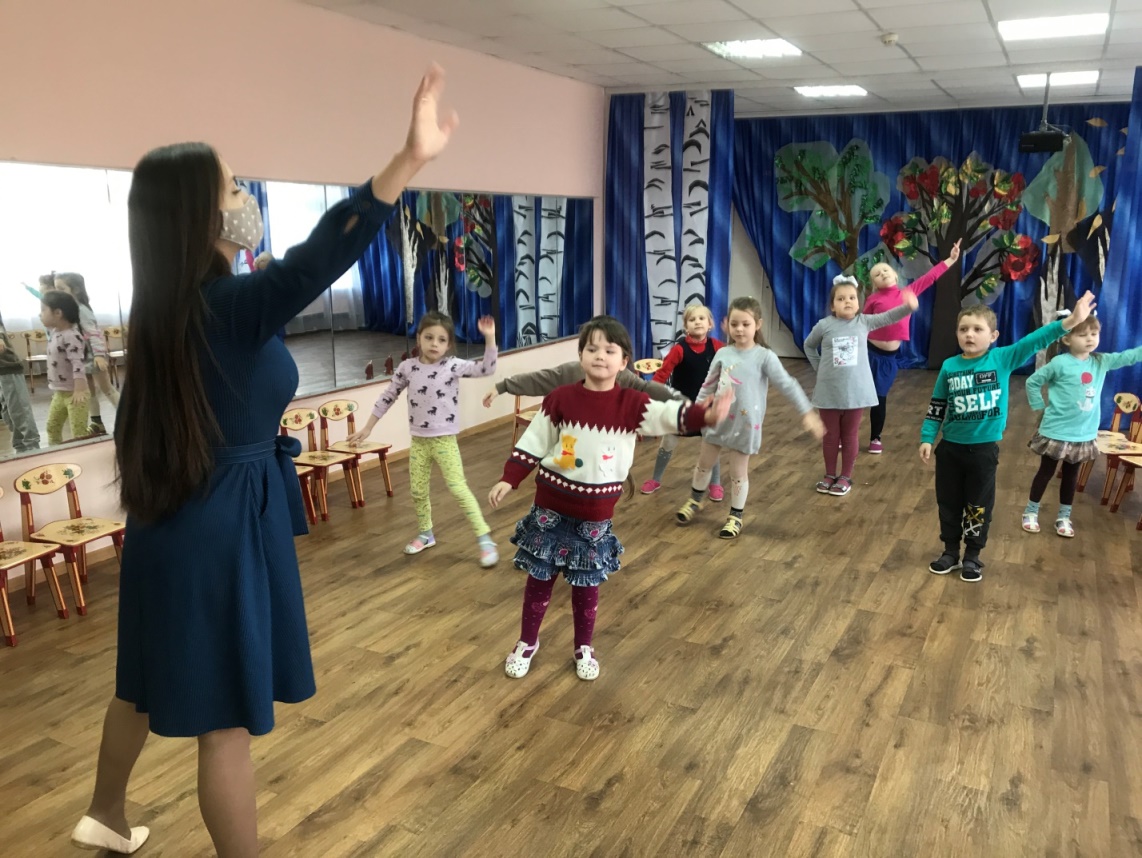 Праздничное мероприятие  «Руки моей мамы»;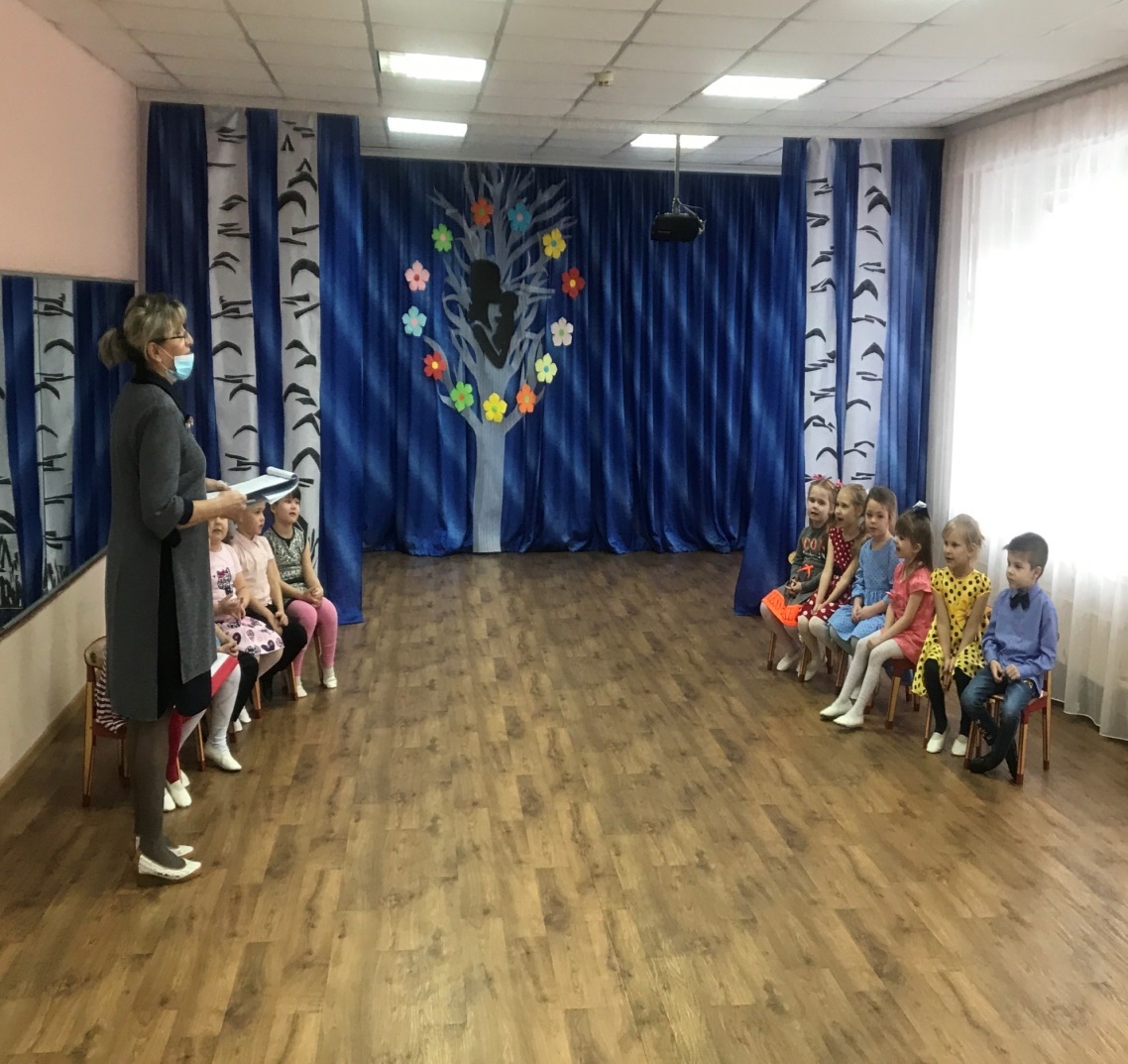 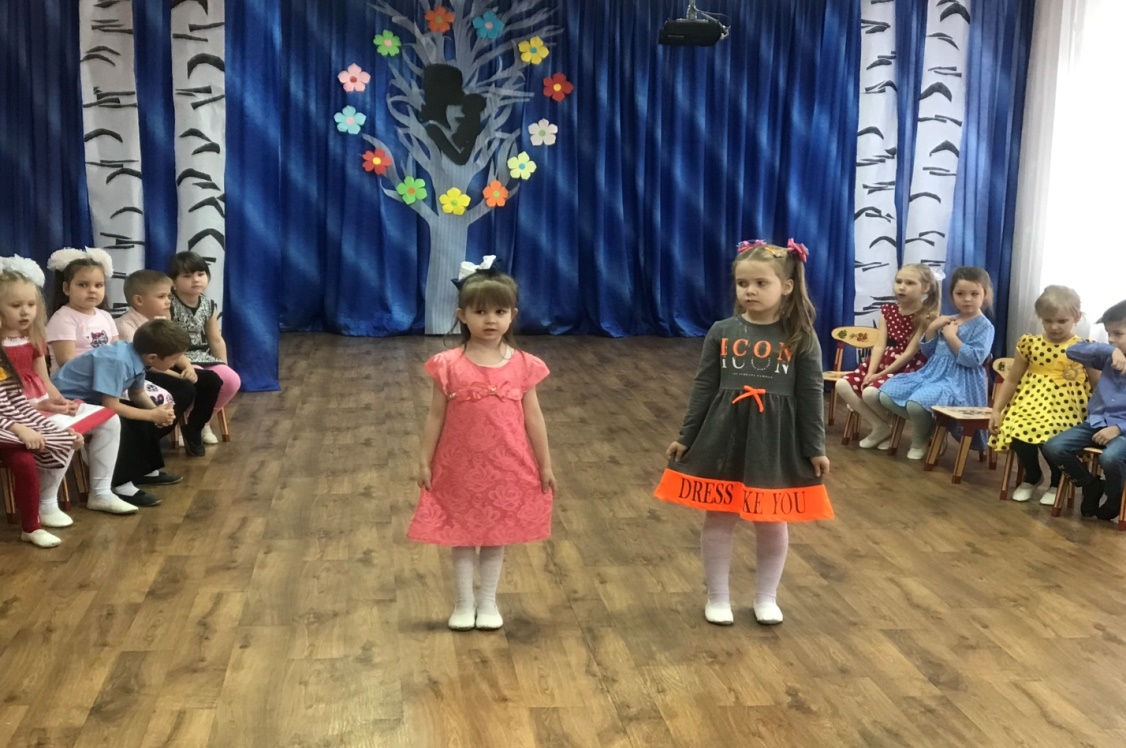 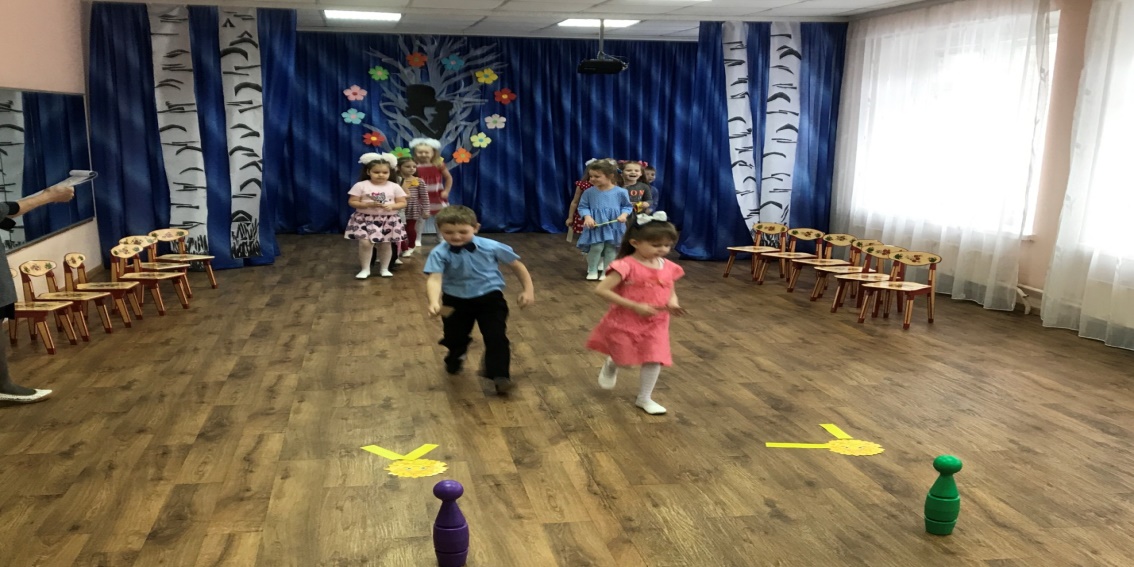 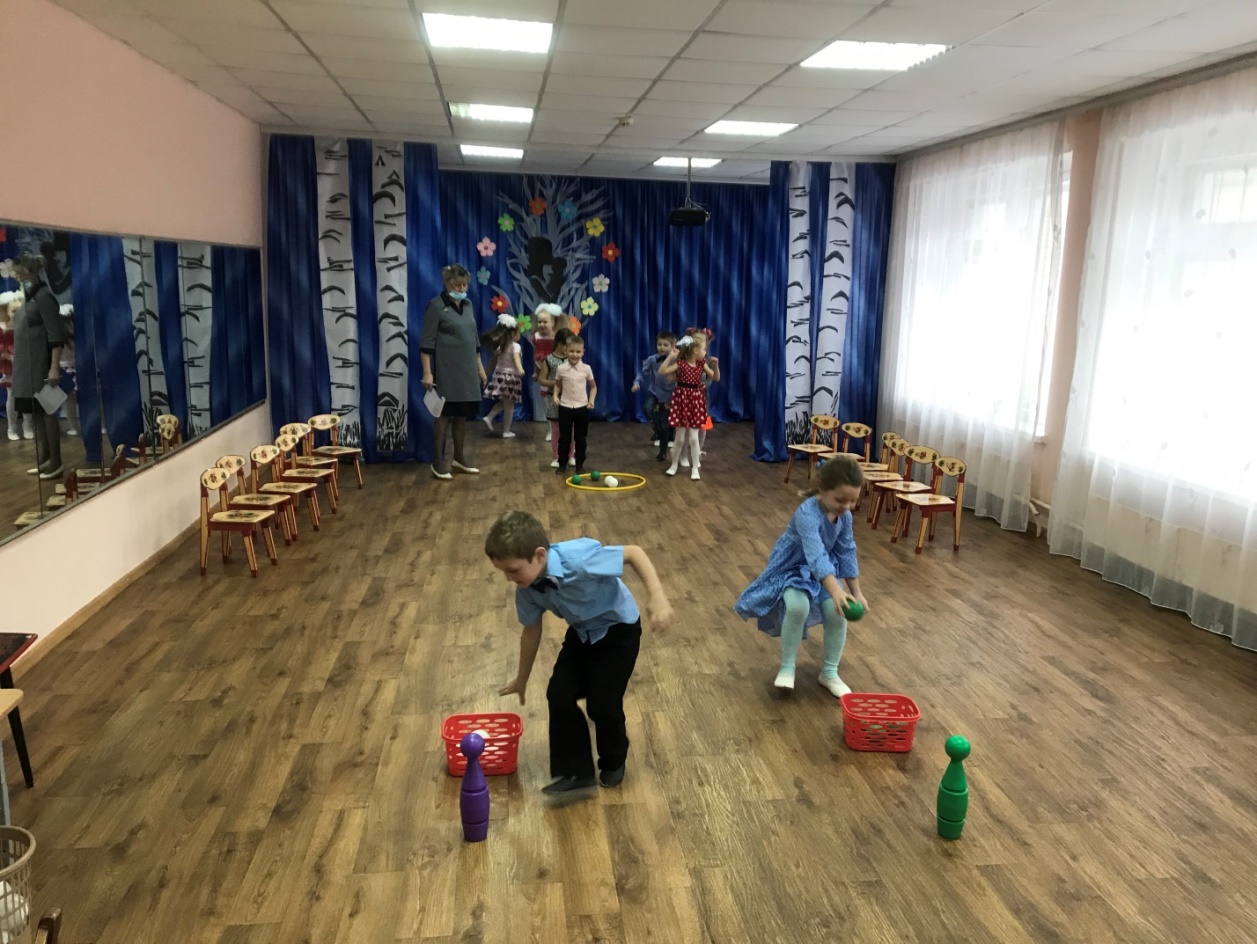 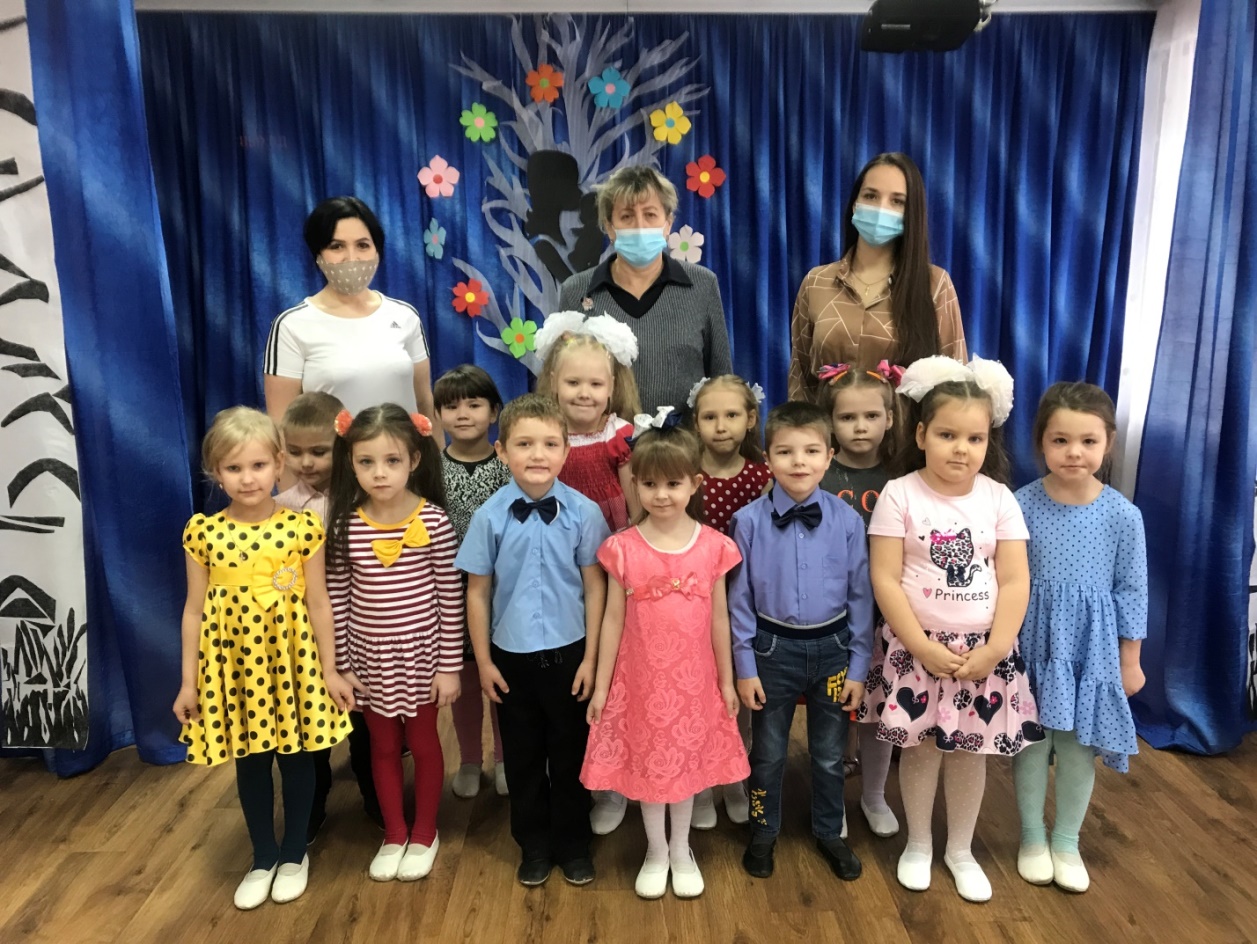 